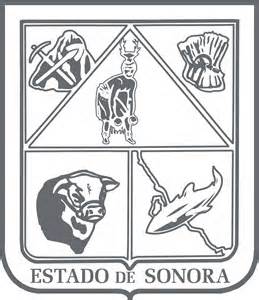 	GOBIERNO DEL ESTADO DE SONORA                	05-DDO-P02-F01/REV.00	DESCRIPCION DE PUESTO										ID: 1124-002OBJETIVO	RESPONSABILIDADESRELACIONESMEDIDORES DE EFICIENCIA
DATOS GENERALES DEL PERFILGrado de estudios	Grado de estudios requerido y deseable.	Requerido:  	Deseable:¿El puesto requiere alguna especialización académica?	Carrera:		Área:	Electrónica, Eléctrica, Energías, Industrial y/o carrera afín¿El puesto requiere experiencia laboral?La experiencia laboral requerida.1 Año  en Administración Pública¿La ejecución del puesto requiere del conocimiento del inglés o algún otro idioma?¿La ejecución del puesto requiere del conocimiento de manejo de computadora?¿Qué nivel de habilidad de trato con personas requiere el puesto?¿Cuál es el nivel de la responsabilidad gerencial necesaria?¿Cuál es el resultado esencial del puesto?El resultado esencial del puesto y el resultado secundario más importante.En primer lugar: 
En segundo lugar:  En relación al servicio a la comunidad y a los objetivos sociales y políticos del Gobierno del Estado, su puesto:Orientación del puesto.Manejo de personal requeridoNúmero de personas a cargo del titular del puestoRecursos financieros a su cargo(M = 000; MM = 000,000 de pesos anuales)¿Si maneja recursos financieros, su responsabilidad sobre ellos es?Tipo de responsabilidad sobre los recursos financieros que maneja.Tipo de Análisis PredominanteMarco de actuación y supervisión recibida	DATOS DE APROBACIÓNInformación provista por:Información aprobada por:	DATOS GENERALES	DATOS GENERALES	DATOS GENERALES	DATOS GENERALESTítulo actual del puesto funcional:Subdirección de Vinculación                        Dependencia/Entidad:Secretaría de Economía     Área de adscripción:Dirección General de EnergíaReporta a:Director General de EnergíaPuestos que le reportan:Ninguno1.–Participar en los comités y grupos de trabajo que promuevan el desarrollo, fabricación y utilización de tecnologías de ahorro de energía2.-Supervisar la aplicación e instrumentación técnica de lo establecido en los convenios que realice la Dirección General de Energía.3.-Relación con diferentes dependencias de gobierno para coordinar proyectos de manufactura y generación de energía4.-Atención a empresas de energías y eficiencia energética5.-Organización de seminarios, talleres, conferencias, foros y demás eventos relacionados con el uso de las energías y eficiencia energética6.-Coadyuvar en la prestación de servicios de apoyo a los sectores público, social y privado en materia de eficiencia energética y energías 7.-Apoyar la comunicación de las normas oficiales mexicanas en materia energética8.-9.-10.-Coadyuvar en los programas, de difusión y divulgación de la información, trámites y servicios de la Dirección General de Energía clasificados con mayor impacto ciudadano.Apoyar los proyectos y actividades de promoción, difusión y fomento, relacionadas al aumento en la cultura del ahorro, uso eficiente de energía, así como el uso de energías Desarrollar todas aquellas funciones inherentes al área de su competencia	Internas:a) Dirección General de Energía: Para la ejecución de proyectos y programas relacionados con el objeto de la Dirección.Externas:a) CEDES, PROSONORA y Secretaría de Economía: Coordinarnos para realizar diferentes proyectos de energía renovable y eficiencia energética.Universidades, Municipios y Ciudadanía: Apoyo en proyectos de energía renovable.b) Organizaciones e Instituciones Sociales, empresariales: Concientizar a personas y empresas en el uso de energías y eficiencia energética. 1.–Cumplir con las metas establecidas en el año en tiempo y forma2.-Atención y gestión de los proyectos3.-Número de Proyectos realizados en el mesSexo:Estado Civil:Edad:Entre 25 y 65 años.Nombre : Nombre :    Cargo :Subdirector de Vinculación                            Cargo :Director General de Energía